                              TOWN OF BRIDGTON 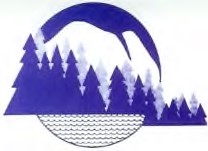 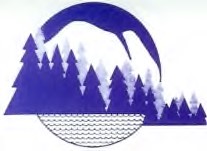                  DEPUTY TOWN MANAGER’S REPORT                                     April 28, 2020General There will be an onsite auction for the First and Last Motel property located at 461 Portland Road, Bridgton, Maine on Friday, May 15, 2020 at 10:00a.m.  The auctioneer will be Christopher Grant.  Required is a $40,000 minimum bid, demolishment and removal of the motel buildings.  Additional information is available on our website at www.bridgtonmaine.orgEmployees of the Public Services Department finished the small sitting area in front of the municipal building and assisted Kyle Warren, Contractor on site, with implementing drainage capabilities on the rear of the building.   They are currently in the process of preparing the lower parking lot for paving.   I want to thank David Madsen, Director, and Public Services Employees for their dedication and assistance in bringing these projects to fruition and to thank Kyle Warren, Warren Excavation, for a job well done!    Bridgton Fire Department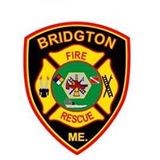 The Fire Department assisted the Town with traffic control during test/boring covering over 48 hours.  A department vehicle was damaged on Hio Ridge Road when the shoulder / pavement of the road collapsed, repairs ongoing at the Town Garage.  The Department received an MMA grant for six new fire helmets, covering 2/3’s of the costs, not to exceed $1,332.67.  The Department completed the 2020 annual flow testing by vendor of our 32 self-contained breathing apparatus units as required.  The Department continues to gain new members interested in the department, two new recent members include a former area Fire Chief of various towns, and a former Bridgton District Chief, who has returned to the department.  April 9-10th The Department was very during the storms covering multiple calls for service.   April 12 the department assisted the police and citizens with a fire truck escort for Easter bunny around town.April 17th the department assisted the school department and joined the Bridgton Police with an escort for the teachers around town.  Health OfficerCatherine Pinkham, Health Officer for the Town of Bridgton, continues to keep management informed of the COVID-19 situation.  She also took the opportunity to call over 90 seniors as a courtesy to check on their wellbeing, inform them of available services, answer any questions and even did some shopping for a few that were unable to get out of their home.   These are stressful times and keep in mind that there are resources to help such as Tri-County Mental Health’s hotline 1-888-304-4673 and a crisis line 1-888-568-1112 and NAMI (National Alliance on Mental Illness) – 1-800-464-5767.Bridgton Recreaton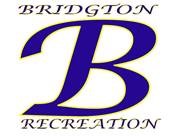 Gary Colello, Recreation Director, has been busy setting up virtual exercise program via ZOOM.  Swim lessons will likely be much smaller in participation this year.  Especially if other summer camp programs and season residents choose not to come to town or participate.  Currently there are 4 lifeguards of the 9 needed.  Some of the swim instructors are also certified as lifeguards so we should be able to have dual roles available for some staff.   Recreation departments have been attempting to contact the governor’s office to clarify if Summer Rec would be classified as an essential services.   For these and more information about summer recreation refer to our website at www.bridgtonmaine.org or contact Gary Colello at 207-647-1126.  To date we have received in excess of 30 applications for the position of Executive Secretary and in excess of 20 applications for the position of Parks and Cemeteries.  Interviewing has begun for both of these positions.  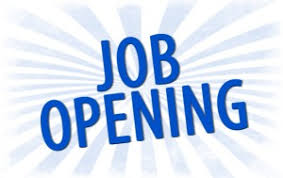 To finish……I would also like to thank Peter Dumont, Custodian, for keeping the office sanitized, including before and after meetings, and to thank Deb Flanigan, Clerk at the front counter as well as per diem custodian, for her thorough cleaning (floor to ceiling) of each office, bathrooms, hallways and meeting rooms.  Until next time.…be safe and be well.                                  Respectfully submitted,  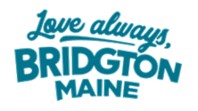 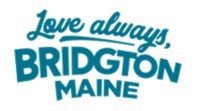                                       Georgiann M. Fleck                                    Deputy Town Manager 